21.11.2023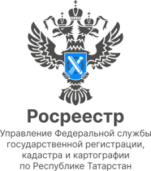 Пресс-релизВ Татарстане выдано более 10 млрд рублей по сельской ипотекеБлагодаря программе порядка 4000 семей смогли приобрести недвижимость в сельской местности и зарегистрировать ее в Росреестре ТатарстанаВ республике более трех лет реализуется программа сельской ипотеки. За это время сумма выданных кредитов достигла более чем 10 млрд рублей.  Средний ипотечный чек составил 2,5 млн рублей.Чаще всего татарстанцы направляли средства на приобретение уже готовых домов на сельских территориях.  По сельской ипотеке также можно построить дом на своем земельном участке с привлечением аккредитованной подрядной организации или приобрести земельный участок с последующим строительством на нём жилого дома. С этого года средства можно направить и на приобретение квартиры в новостройке или на этапе строительства в доме до 5 этажей, находящемся в определенных населенных пунктах (прежде всего, в центрах небольших районов). На данный момент, например, в Татарстане квартиры можно приобрести в Буинске и Арске.«В Татарстане сельская ипотека пользуется большой популярностью. С самого начала реализации она стала эффективным механизмом и дополнительным стимулом для татарстанского ипотечного рынка недвижимости. Наибольшее количество объектов приобретается по договорам купли-продажи. Также, несомненно, она способствует развитию сельских территорий», - отметил руководитель Росреестра Татарстана Азат Зяббаров.  «Сельская ипотека – одна из самых востребованных программ на рынке ипотечного кредитования в Россельхозбанке, а Татарстан традиционно входит в тройку лидирующих регионов по реализации данной программы. В этом году на сельскую ипотеку был зафиксирован повышенный спрос, поскольку максимальная сумма ипотеки была увеличена вдвое: с 3 до 6 млн рублей на одного заемщика. Если ипотеку оформляет супружеская пара, в таком случае общая сумма кредита может достигать 12 миллионов рублей. Это значительно расширяет возможности людей по выбору дома для покупки или строительства», – рассказала директор Татарстанского регионального филиала Россельхозбанка Ляля Кудерметова. СПРАВОЧНОСельская ипотека реализуется в составе программы «Комплексное развитие сельских территорий». Условиями получения сельской ипотеки являются достижение потенциальным заемщиком возраста 21 год, а также постоянная или временная регистрация на территории Российской Федерации. Минимальный размер кредита – 100 тысяч рублей при первоначальном взносе 20%, выдаётся он максимум на 25 лет.Контакты для СМИПресс-служба Росреестра Татарстана 255-25-80 – Галиуллина Галинаhttps://rosreestr.tatarstan.ruhttps://vk.com/rosreestr16https://t.me/rosreestr_tatarstan